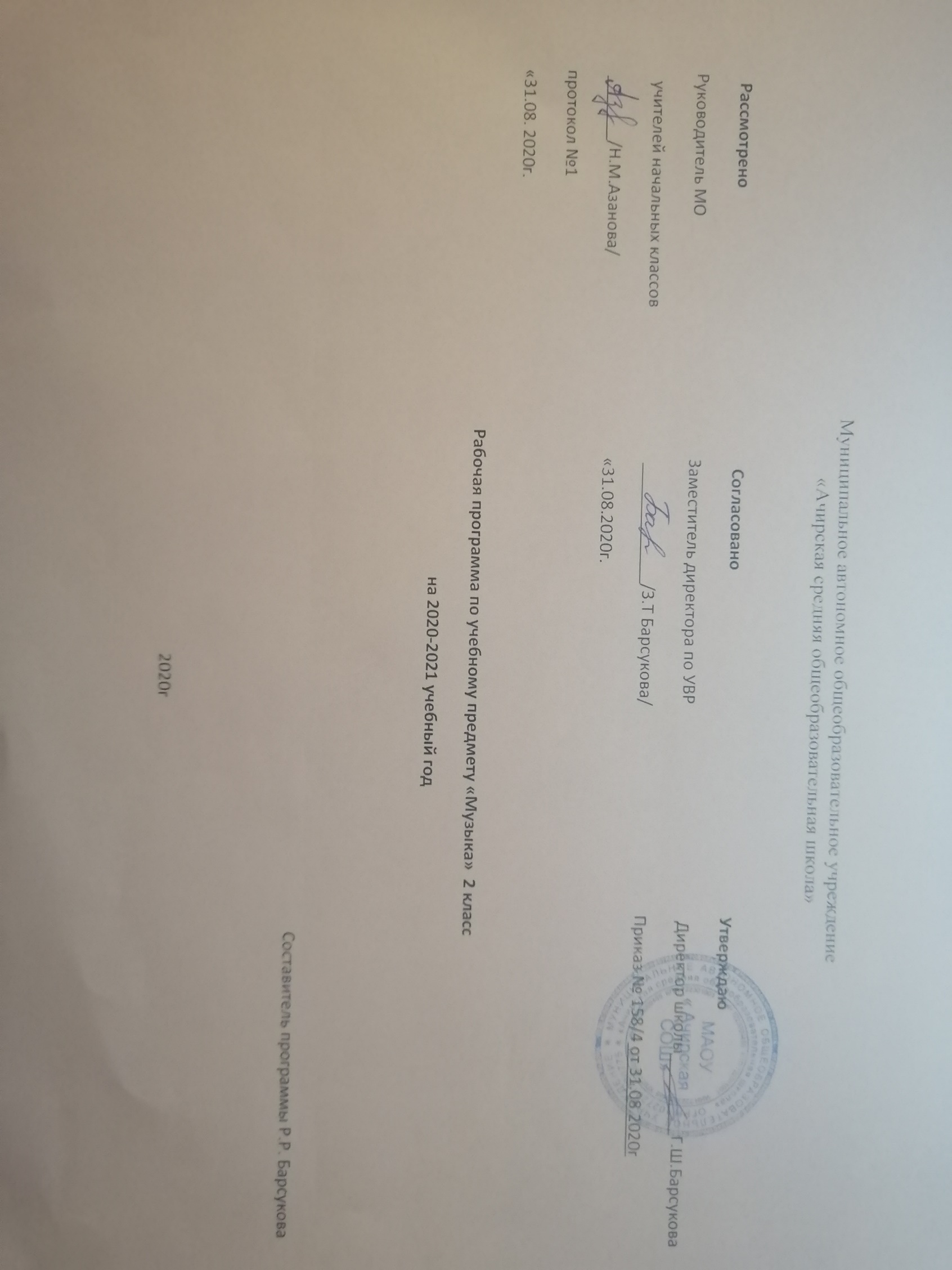 Планируемые результаты-Личностные результаты отражаются в индивидуальных качественных свойствах учащихся, которые они должны приобрести в процессе освоения учебного предмета «Музыка»:- формирование основ российской гражданской идентичности, чувство гордости за свою Родину, российский народ и историю России, осознание своей этнической и национальной принадлежности. -формирование целостного, социально ориентированного взгляда на мир в его органичном единстве и разнообразии природы, культур, народов и религий. -формирование уважительного отношения к культуре других народов.-формирование эстетических потребностей, ценностей и чувств.-развитие мотивов учебной деятельности и формирование личностного смысла учения; навыков сотрудничества с учителем и сверстниками.-развитие этических чувств доброжелательности и эмоционально-нравственной отзывчивости, понимания и сопереживания чувствам других людей.   - Метапредметные результаты характеризуют уровень сформированности универсальных учебных действий учащихся, проявляющихся в познавательной и практической деятельности:-овладение способностью принимать и сохранять цели и задачи учебной деятельности, поиска средств ее осуществления;   -формирование умения планировать, контролировать и оценивать учебные действия в соответствии с поставленной задачей и условием ее реализации; определять наиболее эффективные способы достижения результата;-освоение начальных форм познавательной и личностной рефлексии;-овладение навыками смыслового чтения «текстов» различных стилей и жанров в соответствии с целями и задачами; осознанно строить речевое высказывание в соответствии с задачами коммуникации и составлять тексты  в устной и письменной формах;-овладение логическими действиями сравнения, анализа, синтеза, обобщения, установления аналогий;-умение осуществлять информационную, познавательную и практическую деятельность с использованием различных средств информации и коммуникации.   -Предметные результаты изучения музыки отражают опыт учащихся в музыкально-творческой деятельности:-сформированность первичных представлений о роли музыки в жизни человека, ее роли в духовно-нравственном развитии человека.-сформированность основ музыкальной культуры, в том числе на материале музыкальной культуры родного края, развитие художественного вкуса и интереса к музыкальному искусству и музыкальной деятельности.-умение воспринимать музыку и выражать свое отношение к музыкальным произведениям-использование музыкальных образов при создании театрализованных и музыкально-пластических композиций, исполнении вокально-хоровых произведений, в импровизации.  ученик получит возможность:-  воспринимать музыку различных жанров; -размышлять о музыкальных произведениях как способе выражения чувств и мыслей  человека;-ориентироваться в музыкально-поэтическом творчестве, в многообразии фольклора России;-сопоставлять различные образцы народной и профессиональной музыки;-ценить отечественные народные музыкальные традиции;-соотносить выразительные и изобразительные интонации, характерные черты музыкальной речи разных композиторов;-определять виды музыки, сопоставлять музыкальные образы  в звучании различных музыкальных инструментов;-общаться и взаимодействовать в процессе ансамблевого, коллективного воплощения различных художественных образов; -исполнять музыкальные произведения разных форм  и жанров;ученик научится:- развитию эмоционального и осознанного отношения к музыке различных направлений:      фольклору, музыке религиозной традиции, классической и современной;
-понимание содержания музыки простейших (песня, танец, марш) и более сложных жанров (опера, балет, концерт, симфония) в опоре на ее интонационно-образный смысл; 
- накапливать  знания о закономерностях музыкального искусства и музыкальном языке;  об интонационной природе музыки, приемах ее развития и формах (на основе повтора, контраста, вариативности);	
- развивать  умения и навыки хорового пения ;
- расширение умений и навыков пластического интонирования музыки и ее исполнения с помощью музыкально-ритмических движений;-оценивать и соотносить содержание и музыкальный язык народного и профессионального музыкального творчества разных стран мира.Содержание учебного предмета, курса. Россия-Родина моя (3 ч.) Мелодия. Здравствуй, Родина моя! Моя Россия. Гимн России. Урок- концертДень, полный событий (6ч). Музыкальные инструменты (фортепиано).  Природа и музыка. Прогулка. Танцы, танцы, танцы…  Эти разные марши. Звучащие картины. Расскажи сказку. Колыбельные. Мама.  Обобщающий урок 1 четверти.  О России петь - что стремиться в храм (7ч). Великий колокольный звон. Звучащие картины. Русские народные инструменты. Святые земли русской. Князь Александр Невский. Сергий Радонежский. Молитва. С Рождеством Христовым! Музыка на Новогоднем празднике. Обобщающий урок 2 четверти.  Гори, гори ясно, чтобы не погасло (3ч.) Плясовые наигрыши. Разыграй песню. Музыка в народном стиле.  Сочини песенку. Проводы зимы. Встреча весны.  В музыкальном театре. (7ч). Детский музыкальный театр. Опера. Балет. Театр оперы и балета. Волшебная палочка дирижера. Опера «Руслан и Людмила».  Сцены из оперы. Увертюра.   Финал. Симфоническая сказка (С. Прокофьев «Петя и волк»).  Симфоническая сказка (С. Прокофьев «Петя и волк»). Обобщающий урок 3 четверти.  В концертном зале (3ч). Картинки   с выставки. Музыкальное впечатление. «Звучит нестареющий Моцарт». Симфония № 40. Увертюра.  Чтоб музыкантом быть, так надобно уменье…(5ч). Волшебный цветик - семицветик. Музыкальные инструменты (орган).  И все это Бах! Все в движении. Попутная песня. Два лада.  Легенда. Природа и музыка. Печаль моя светла. Мир композитора. (П.Чайковский, С.Прокофьев). Могут ли иссякнуть мелодии?Тематическое планирование с указанием количества часов, отводимых на освоение каждой темы.№ п/пНазвание темыКоличество часов, отводимых на освоение темыДатаДата№ п/пНазвание темыКоличество часов, отводимых на освоение темыПланФакт“Россия – Родина моя”(3 ч)“Россия – Родина моя”(3 ч)“Россия – Родина моя”(3 ч)“Россия – Родина моя”(3 ч)“Россия – Родина моя”(3 ч)1.Мелодия. 12.Здравствуй, Родина моя! Моя Россия. 13.Гимн России. Урок- концерт 1“День, полный событий” (6 ч)“День, полный событий” (6 ч)“День, полный событий” (6 ч)“День, полный событий” (6 ч)“День, полный событий” (6 ч)4.Музыкальные инструменты (фортепиано).  15.Природа и музыка. Прогулка. 16.Танцы, танцы, танцы…  17.Эти разные марши. Звучащие картины. 18.Расскажи сказку. Колыбельные. Мама.  19.Обобщающий  урок  1 четверти.  1“О России петь – что стремиться в храм” (7 ч)“О России петь – что стремиться в храм” (7 ч)“О России петь – что стремиться в храм” (7 ч)“О России петь – что стремиться в храм” (7 ч)“О России петь – что стремиться в храм” (7 ч)10.Великий колокольный звон. Звучащие картины. 111.Русские народные инструменты. 112.Святые земли русской. Князь Александр Невский. Сергий Радонежский. 113.Молитва. 114.С Рождеством Христовым!  115.Музыка на Новогоднем празднике. 116.Обобщающий  урок 2 четверти. 1“Гори, гори ясно, чтобы не погасло!” (3 ч)“Гори, гори ясно, чтобы не погасло!” (3 ч)“Гори, гори ясно, чтобы не погасло!” (3 ч)“Гори, гори ясно, чтобы не погасло!” (3 ч)“Гори, гори ясно, чтобы не погасло!” (3 ч)17.Плясовые наигрыши. Разыграй песню. 118.Музыка в народном стиле.  Сочини песенку. 119.Проводы зимы. Встреча весны.  1“В музыкальном театре” (7 ч)“В музыкальном театре” (7 ч)“В музыкальном театре” (7 ч)“В музыкальном театре” (7 ч)“В музыкальном театре” (7 ч)20.Детский музыкальный театр.   Опера. 121.Балет. 122.Театр оперы и балета. Волшебная палочка дирижера. 123.Опера «Руслан и Людмила».  Сцены из оперы. 124.Увертюра.   Финал. 125.Симфоническая сказка (С. Прокофьев «Петя и волк»).  126.Симфоническая сказка (С. Прокофьев «Петя и волк»). Обобщающий  урок 3 четверти.  1“В концертном зале” (3 ч)“В концертном зале” (3 ч)“В концертном зале” (3 ч)“В концертном зале” (3 ч)“В концертном зале” (3 ч)27.Картинки   с выставки. Музыкальное впечатление. 128.«Звучит нестареющий Моцарт». 129.Симфония  № 40. Увертюра.  1“Чтоб музыкантом быть, так надобно уменье” (5 ч)“Чтоб музыкантом быть, так надобно уменье” (5 ч)“Чтоб музыкантом быть, так надобно уменье” (5 ч)“Чтоб музыкантом быть, так надобно уменье” (5 ч)“Чтоб музыкантом быть, так надобно уменье” (5 ч)30.Волшебный цветик - семицветик. Музыкальные инструменты (орган).  И все это Бах! 131.Все в движении. Попутная песня. 132.Два лада.  Легенда. Природа и музыка. Печаль моя светла. 133.Мир композитора. (П.Чайковский, С.Прокофьев). 134.Могут ли иссякнуть мелодии? 1